  Instituto Costarricense de Enseñanza Radiofónica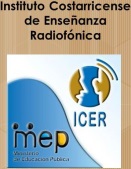 ICERCurso Destrezas Cooperativas: CronogramaProf: M.Sc. Iris Moore CPeriodo: 08-01-18/02-26-18SemanasObjetivosContenidosActividadesMedios Didácticos0108-14 Enero1-Recolectan infor-mación sobre los estudiantes  y así se conocerá mejor a la población de estudiantes meta.2-Conocen a los compañeros  parti-cipantes en este cursoPresentación de los participantesQuienes son las personas con quien se trabajaráPresentación de cada uno de los miembros del grupo Foro de PresentaciónEstudiantes proporcionan datos personales que permiten al tutor conocer algo más de la población con la que va a compartir la experiencia educativaLos partici--pantes com-parten infor-mación perso-nal entre sí para conocer mejor a las personas con las que interac-tuará constan-tementeAporte de datos en línea  del tutor y los participantes.0216-22Enero1-Adquieren destrezas básicas para el manejo de la plataforma MoodleManejo de la Plataforma Moodle-Accceso a la plataforma Moodle1..Subir una etiqueta2.Subir un videoçaudio3.Agregar una URL4.Agregar imágines5.Insertar documentos PDF-Word_otros1- Completar cada ejercicio del folleto correspondientes a cada uno de los temas a desarrollar en esta semana.2- En un chat los estudiantes expondran las 5 ventajas y desventajas de tilizar moodle después de accesar la PDF de la dirección dada. 3- Explicar en un foro dando  5 razones, cuál de los recursos le fue más útil y como lo utilizaría desde alguna posición en una cooperativa u otro campo laboral4- En grupos de 5, los estuds. presentaran de manera creativa las diferencias y similitudes de la clase dada por medio del video y la clase tradicional.1-Folleto Moodle elaborado para el curso2-https://ddd.uab.cat/pub/estudis/2016/149926/Moodle_buenas_practicas.pdf3-http://pefc5.ugr.es/moodle/file.php/1/Lara-ManualMoodleProfesores-2009.pdf4.https://www.youtube.com/watch?v=HwGlHmnhU6w0323-29EneroDeterminan que es cooperativismo, su misión, su visión2-Analizan situaciones para identificar principios y valores cooperativosB. La Cooperativa a Principios del siglo XX11.El papel de cooperativismo en la cohesión e inclusión social2.Las cooperativas y la responsabilidad social empresariaEl rol de las cooperativas en la resolución de conflictos y la defensa de la paz3.Las cooperativas como promotoras de la autoayuda a través de las micro-finanzas4.Los desafíos del sector cooperativo: elementos de una nueva agendaC. Las cooperativas: actores fundamentales de la economía social.     D. Implicaciones metodológicasReflexiones sobre los temas en el capítulo (Responderán preguntas referentes a los temas en estudio-Foro sobre los temas estudiados. Los estudiantes participarán en el foro partiendo de una pregunta generadora de análisis y reflexión-	Video: https://youtu.be/XngKEnRwlRgLos estudiantes deberán plantear en un mapa conceptual los principales aspectos de la cooperativa según el videoDados algunos estudios de casos, se deberán identificar  si cumplen con principios del cooperativismo.Los estudiantes identificaran si los principios y valores del cooperativismo se cumplen o no en situaciones dadas, así deben señalar cuáles son los mismos que no se cumplen en cada situación planteadaCapítulo 1: Las cooperativas a Principios del siglo XXI de Sandra Colombo y Paula OxobyVideo: https://youtu.be/XngKEnRwlRg0430-05FebDefinen y explican el quehacer de un Comité de Educ. y Bienestar socialEl Comité de Educación y Bienestar SocialA. Conformación del comité de educación y bienestar socialB. Funciones del Comité de Educación y Bienestar Social-Responder cuestionario-Los estudiantes presentarán un Podcast creativo sobre las funciones de un Comité de Educación y Bienestar socialManual  Teórico Práctico de Introducción al Cooperativismo. PDF:www.econo.unlp.ar de Alicia Resset,Noelia Silva y Viviana Coppini. Universidad de La Plata,2013. 0506-12FebDescriben y aplican los conceptos básicos del quehacer de un Comité de VigilanciaEl Comité de VigilanciaConformación del Comité de VigilanciaFunciones del Comité de VigilanciaRealizarán un cuadro resumiendo las funciones del comité de VigilanciaLos estudiantes investigarán en internet acerca de otras funciones que ejerce el comité de vigilancia, hacer una PPt y enviarla al foro para que sus compañeros opinen sobre las nuevas funciones. Cada estudinate debe dar su opinon a al menos 3 conpañeros diferentes.Manual  Teórico Práctico de Introducción al Cooperativismo. PDF: www.econo.unlp.ar de Alicia Resset, Noelia Silva y Viviana Coppini. Universidad de La Plata,2013.0613-19FebSintetizan los aspectos relevantes del Consejo Administrativo.Reflexionan sobre el quehacer de los miembros del Consejo  Administrativo.Definen y explican la gestión cooperativaEl Consejo AdministrativoLos miembros del ConsejoFunciones del Consejo de AdministraciónLa Asamblea y sus funcionesLa Gestión cooperativaD. Características de la Gestión Cooperativa1. Estatuto y Reglamento 2. contabilidad en la cooperativa3. Aspectos Impositivos de la cooperativa4. Distribución de excedentes5. Tipos de integración cooperativa6. Pasos para constituir una cooperativaRealizar una presentación animada  explicando las funciones del consejo administrativo.Dada una lista de funciones, los estudiantes indicarán, individualmente a que órgano cooperativo per-tenece y lo enviarán al foro del compañero que se le indique para que este evalúe si las res-puestas son correctas o no y hacer la debida corrección de aquellas que no sean correctas. Luego debe regresarla al compañero con la calificación.Se dividirán los estudiantes en 6 grupos cada grupo debe explicar por escrito en PPt, Podcast, Video o Dibujos animados los puntos del 1 al 6, de acuerdo al tema con el que quiera trabajar y subirlo a la plataforma Moodle en el foro de discusión para su res-pectiva retroalimenta-ción.Manual  Teórico Práctico de Introducción al Cooperativismo. PDF:www.econo.unlp.ar de Alicia Resset,Noelia Silva y Viviana Coppini. Universidad de La Plata,2013.-Plataforna Moodle deben subir respuestasParte III: Manual…cooperativismo0720-26FebCrean una cooperativa  documentada en una Wiki en donde se plasmen cada una de los temas estudiados.Proyecto FinalIntorducción.Justificación La estrucutur de la cooperativa(todos los aspectos deben aparecer.D. La gestión cooperativa( todos los elementos deben estar )E. Conclusiones Propias del grupo.Los estudiantes como un solo grupo se organizarán y decidirán como quieren realizar su trabajo escrito de conformación de una cooperativa. Ellos mismos determinaran si se subdividen o no para ir haciendo los aportes, como manejarán el ir introduciendo información y otros detalles.Herramienta Wiki.Pueden incluir otras herramientas dentro de la wiki.